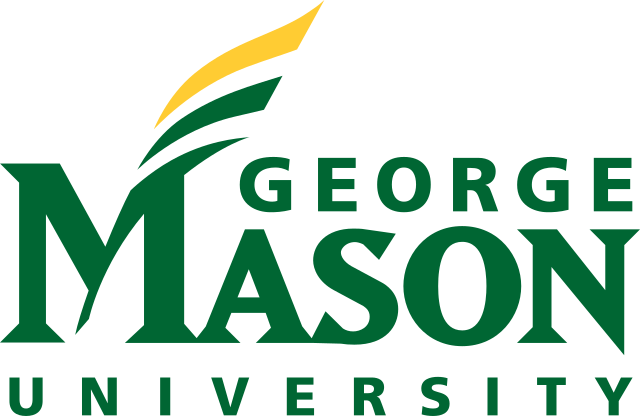 SHENANDOAH PARKING DECK PERMIT LEVELS 2-5VALID DATE: 3/29/19 VAPHA ConferenceAUTHORIZED BY JOSH CANTOR, DIRECTOR OF PARKING & TRANSPORTATION